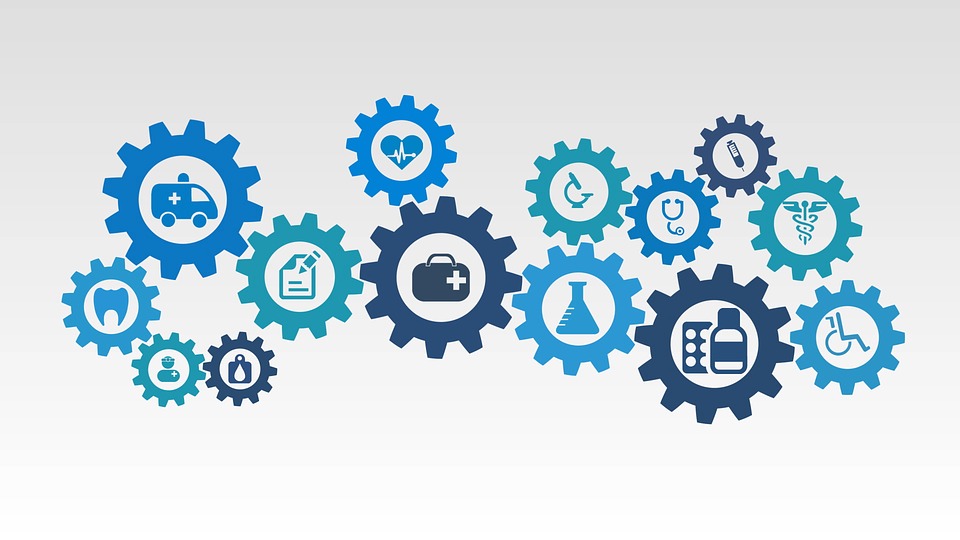 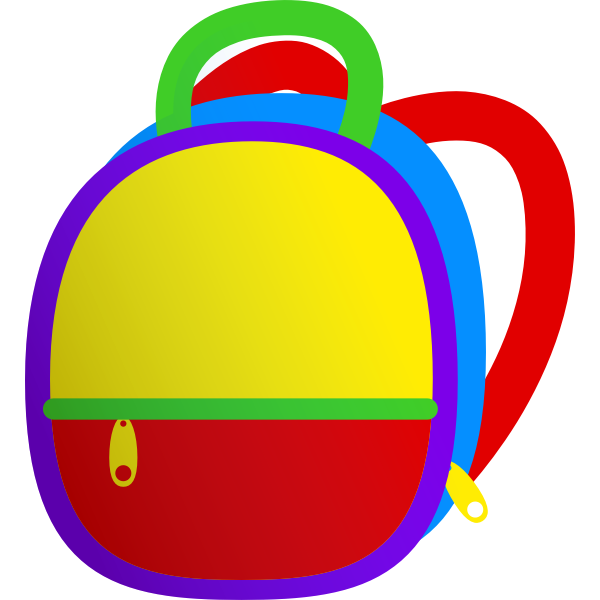 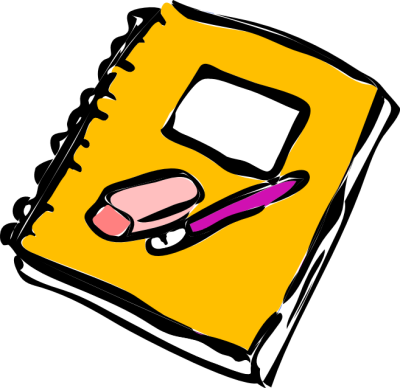 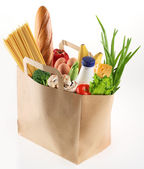 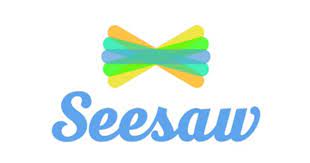 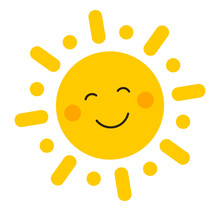 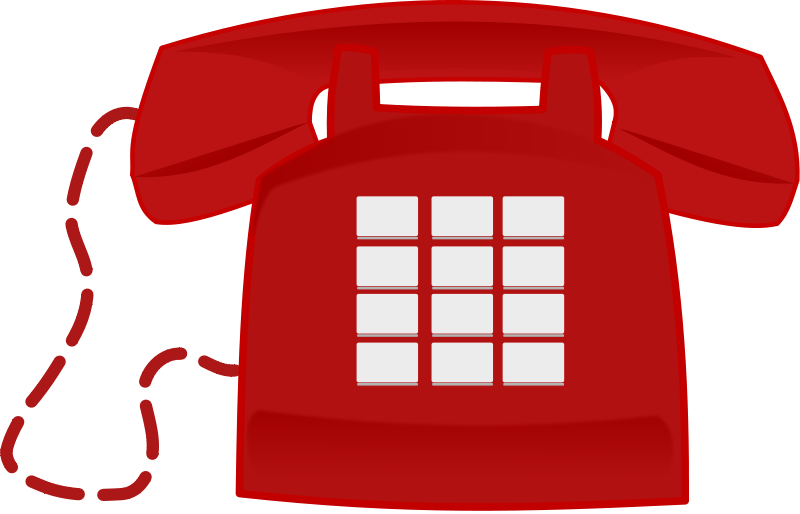 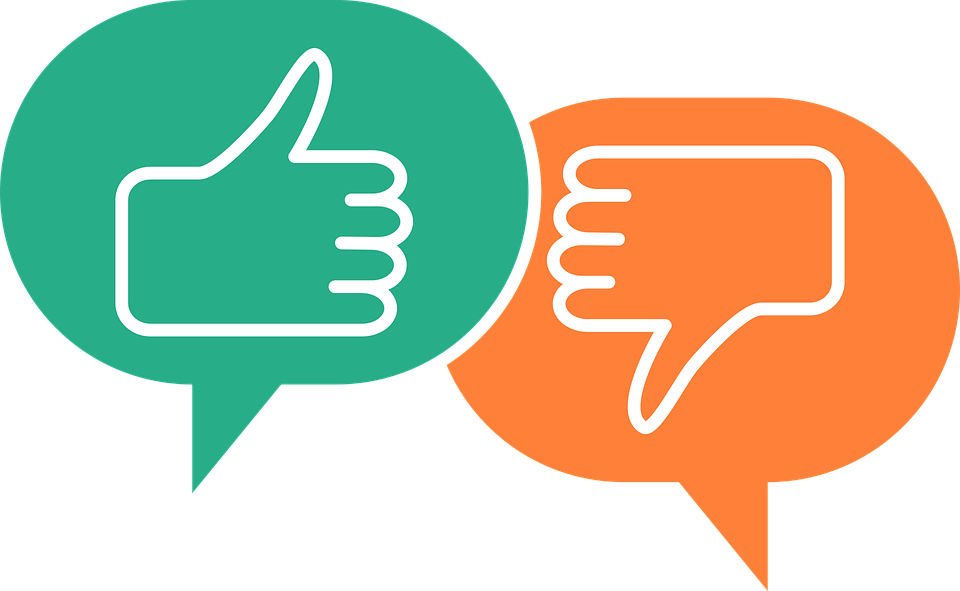 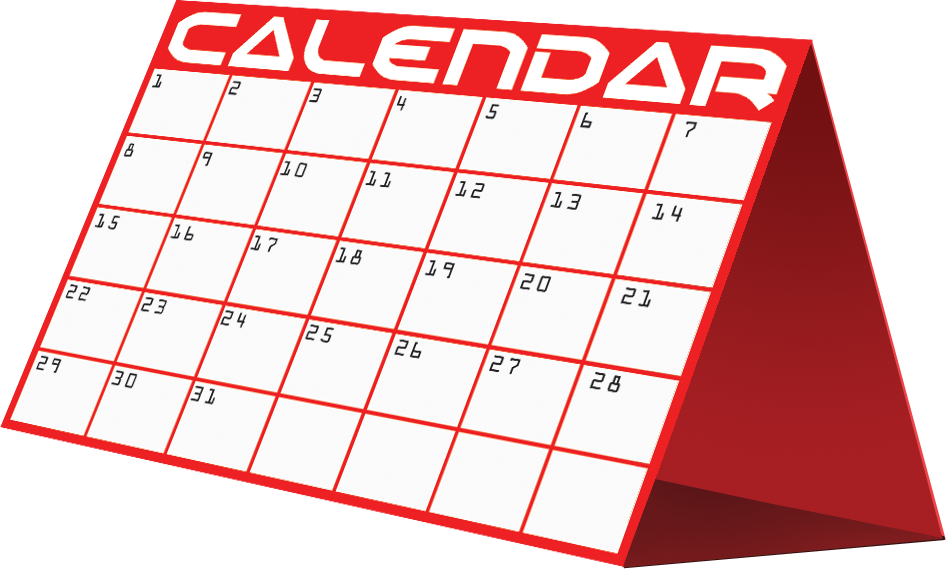 Family Learning at Woodlands Family Nurture Centre 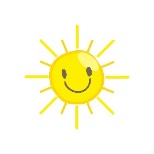 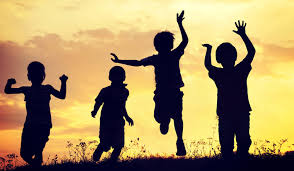 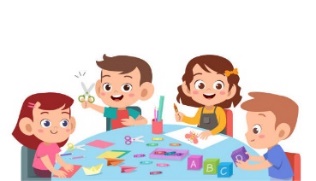 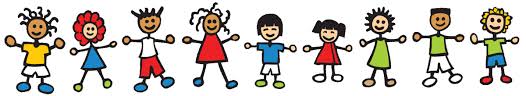 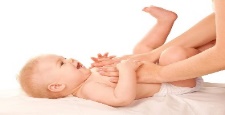 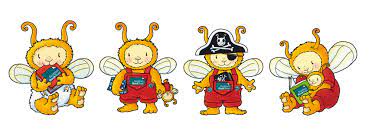 